Letter of IntentPlease outline below your reasons for applying for the position of student mentor in your department.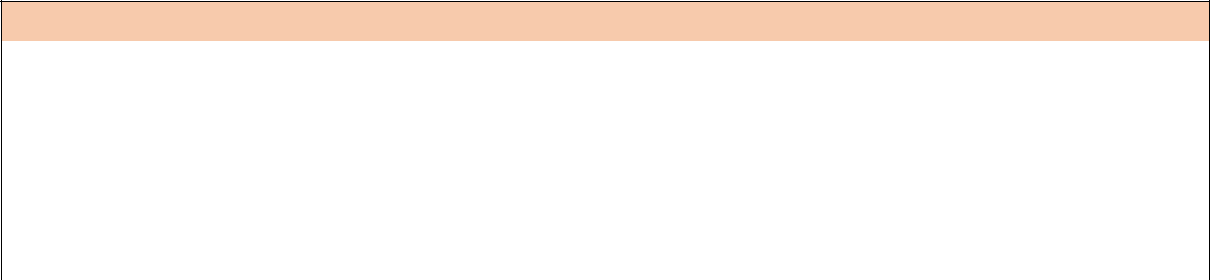 ONLY FOR THE USE OF THE DEPARTMENTNEAR EAST UNIVERSITYNEAR EAST UNIVERSITYNEAR EAST UNIVERSITYSTUDENT MENTORSHIP APPLICATION FORMSTUDENT MENTORSHIP APPLICATION FORMSTUDENT MENTORSHIP APPLICATION FORMSTUDENT MENTORSHIP APPLICATION FORMCandidate’s Full NameStudent NumberDepartment / Programof StudyYear of StudyApplication PeriodHead of theDepartment / ProgramCoordinatorDecision of the Departmental Executive BoardApprovedRejectedDepartmental Executive Board Members1.2.3.Date